Codon Chart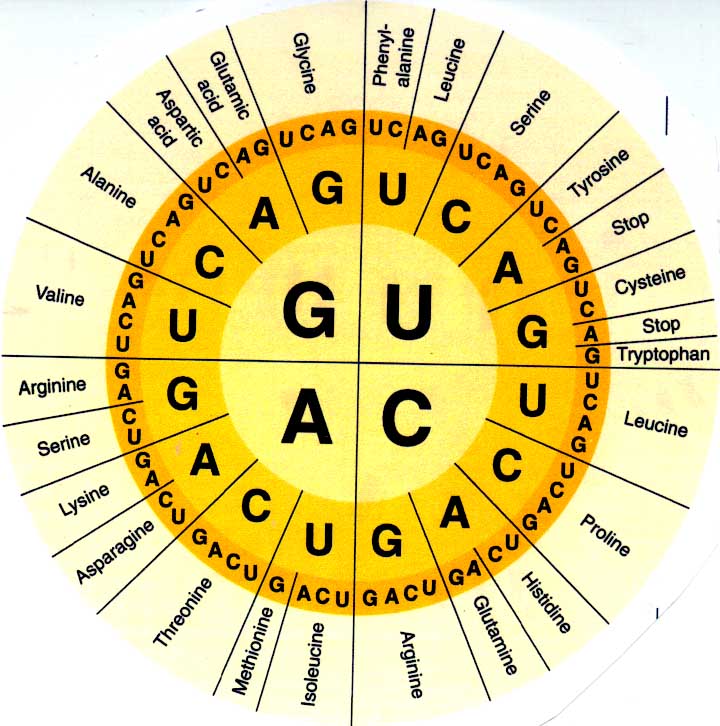 Codon Chart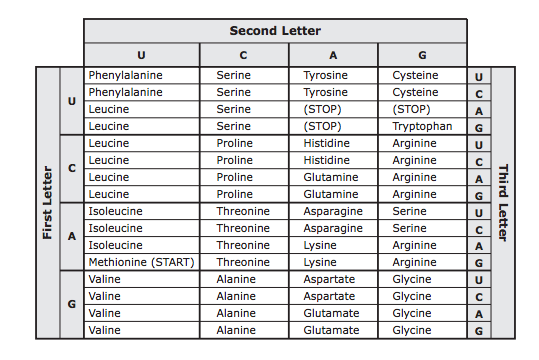 